Проект «Мой папа был солдатом»Тема. «Мой папа был солдатом»Цель проекта: формировать у детей готовность к совместной деятельности со сверстниками и взрослыми, познавательную деятельность, чувство патриотизма, гордость и уважение к Российской армии.Задачи:- систематизировать, расширять и обобщать знания о Российской армии, родах войск, военной технике;- активно привлекать семьи  воспитанников к патриотическому воспитанию своих детей.Вид проекта: информационно-творческий.Срок реализации проекта: 13.03.17 г.-22.03.17г.Возраст детей: 5-6 лет.Участники проекта: дети, родители воспитанников, воспитатели.Актуальность.Проблема нравственного - патриотического воспитания детей дошкольного возраста является одной из основных  для современного общества.В настоящее время воспитание патриотизма, гражданственности – достаточно трудная задача, решение которой требует решения и такта. В современных семьях подобные вопросы не считаются важными. Наши дети не всегда мечтают стать доблестными войнами и не считают защиту своей Родины священным долгом.Важно показать, что их папы служили в армии, были отважными солдатами, добросовестно выполняли воинский долг перед Родиной.Предполагаемый результат:Проявление интереса к армии, уважения к защитникам Отечества.Формирование у детей любви к Родине.Формирование нравственных качеств: отзывчивости, смелости, справедливости.Закрепление некоторых представлений об истории страны, Российской армии.Этапы проекта1-й этап (подготовительный)Обозначение актуальности и темы будущего проекта.Постановка цели и задач.Работа с методическим материалом, литературой по данной теме.Работа с родителями по взаимодействию в реализации проекта. 2-й этап (основной)Реализация проекта3-й этап (заключительный)Спортивный праздник с папами, посвящённый Дню защитника ОтечестваДеятельность по осуществлению проектаФотоотчёт с проекта «Мой папа тоже был солдатом»Изготовление поздравительной открытки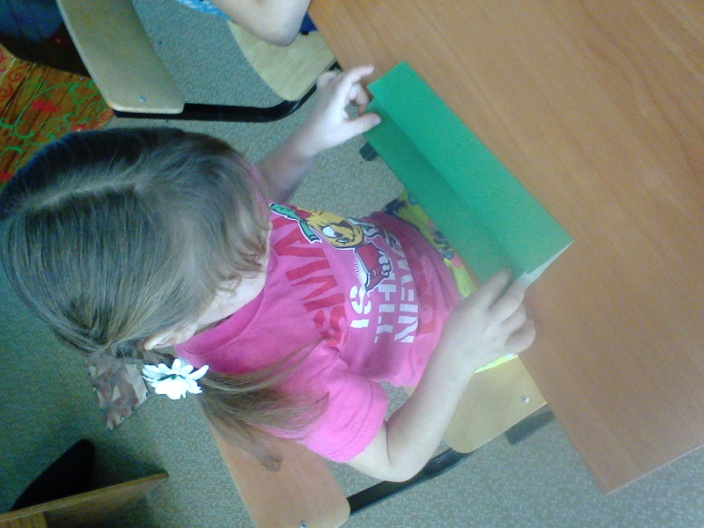 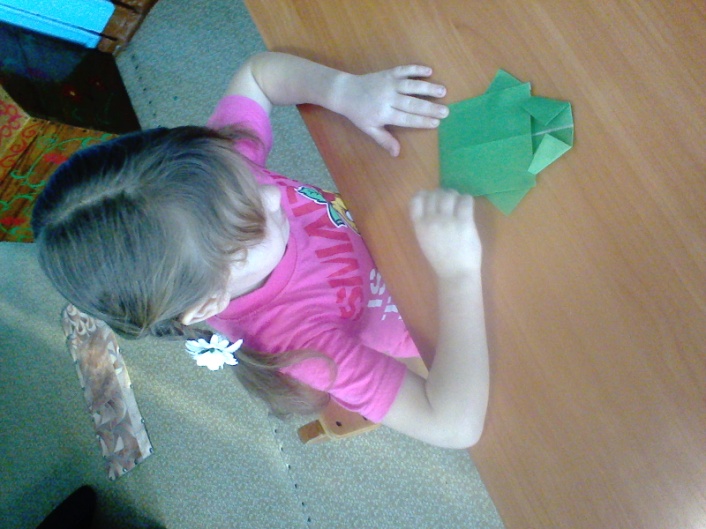 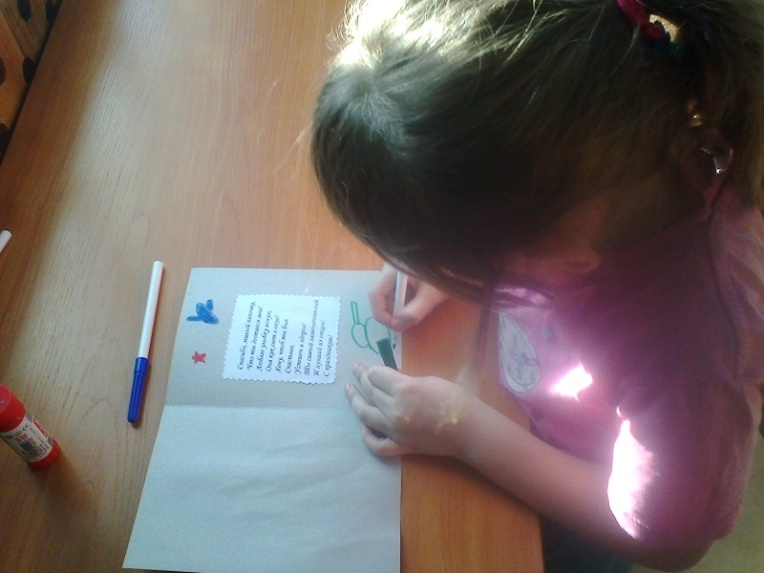 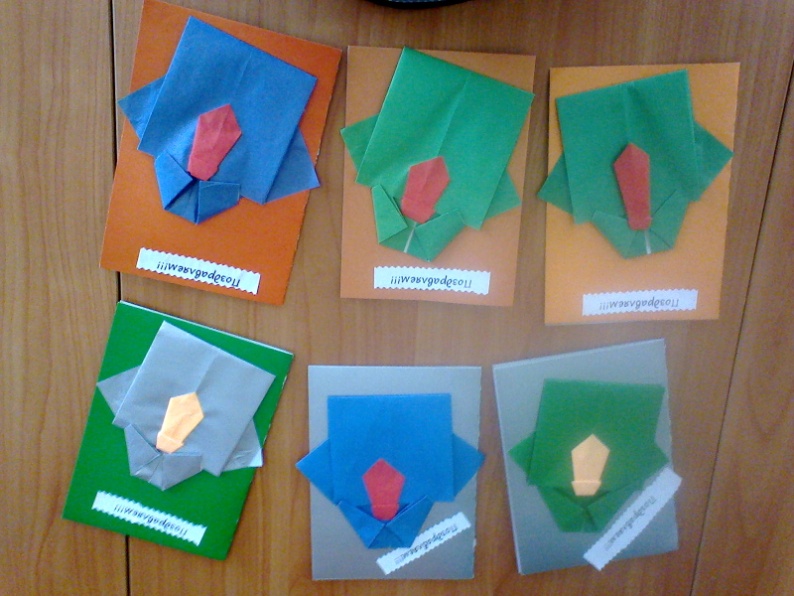 Лепка «Пограничник с собакой»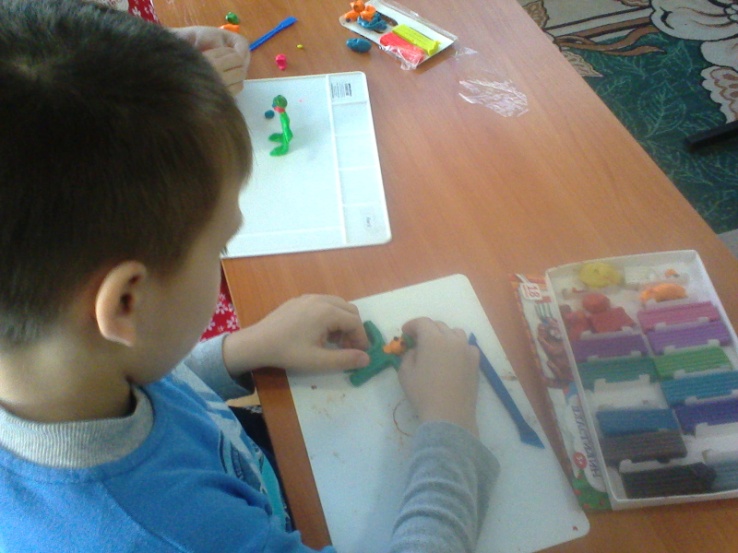 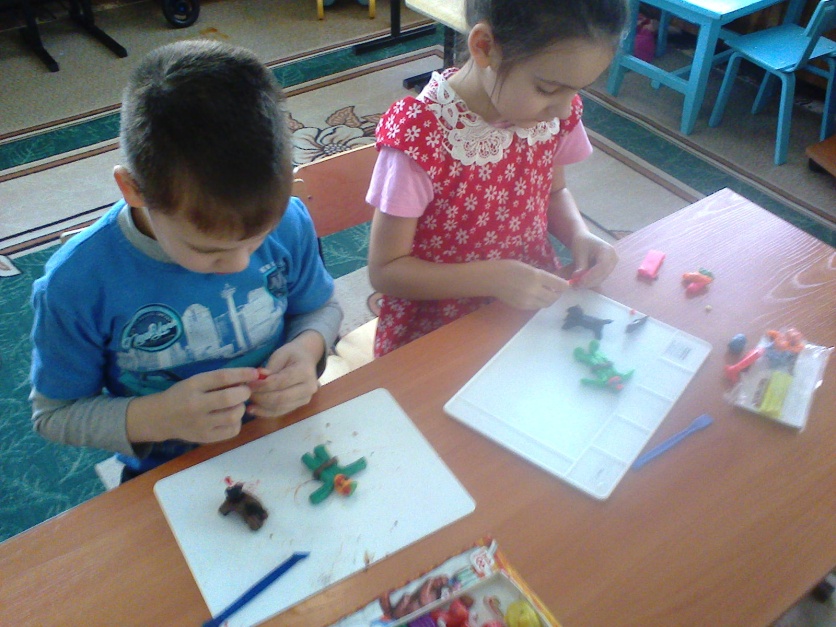 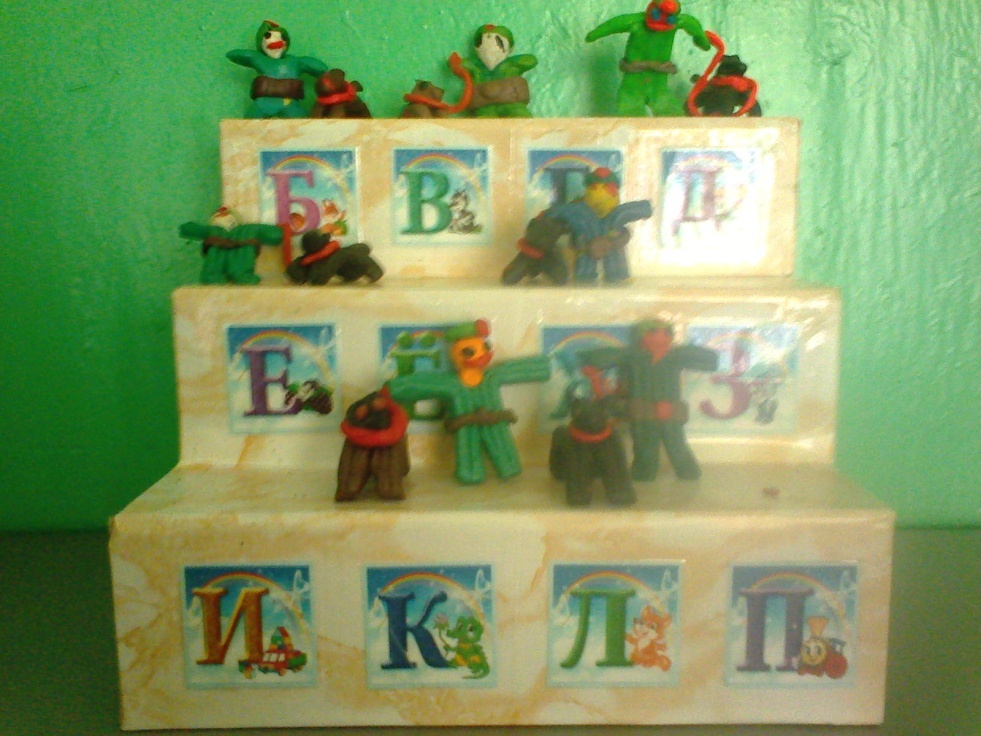 Рисование  « Наша армия»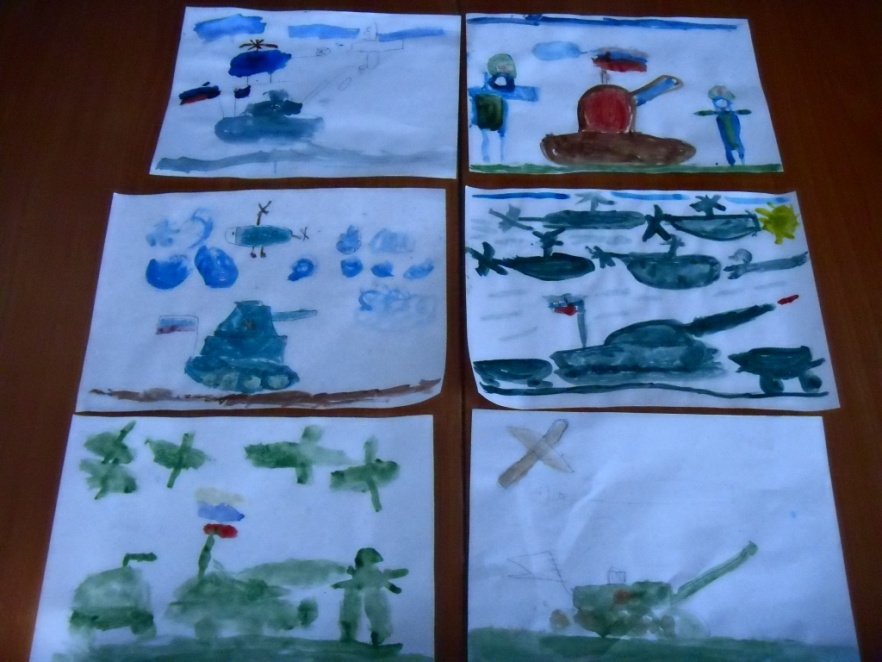 Раскрашивание картинок«Военная техника»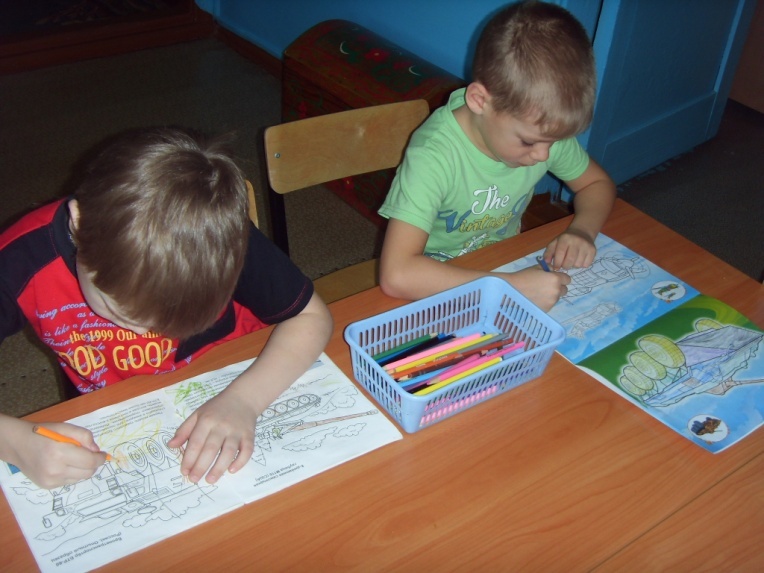 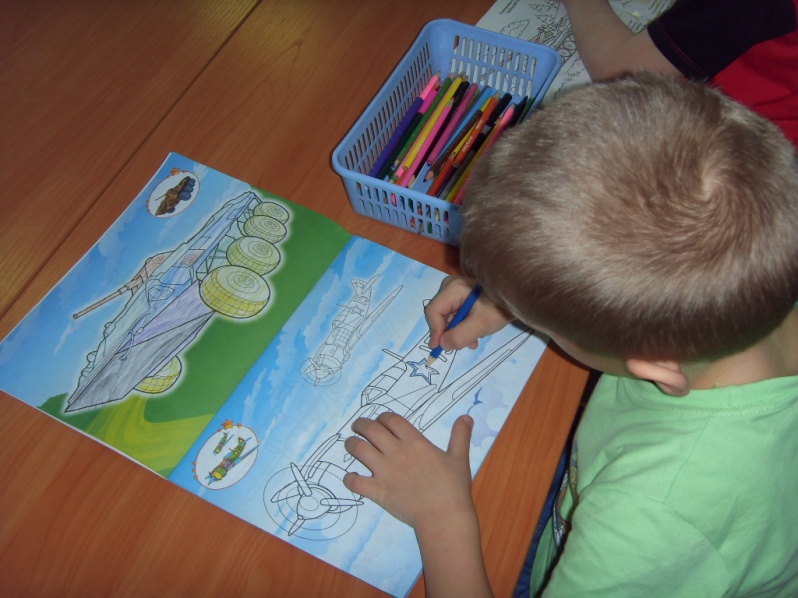 Рассматривание иллюстраций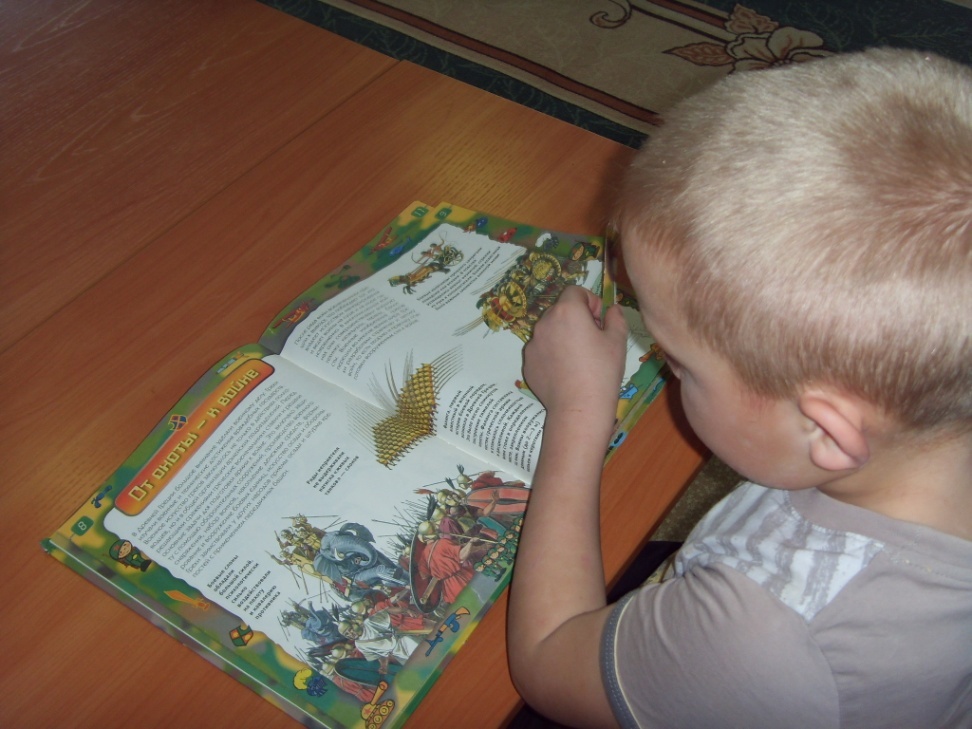 Выставка детских рисунков, выполненных совместно с родителями «Мой папа солдат»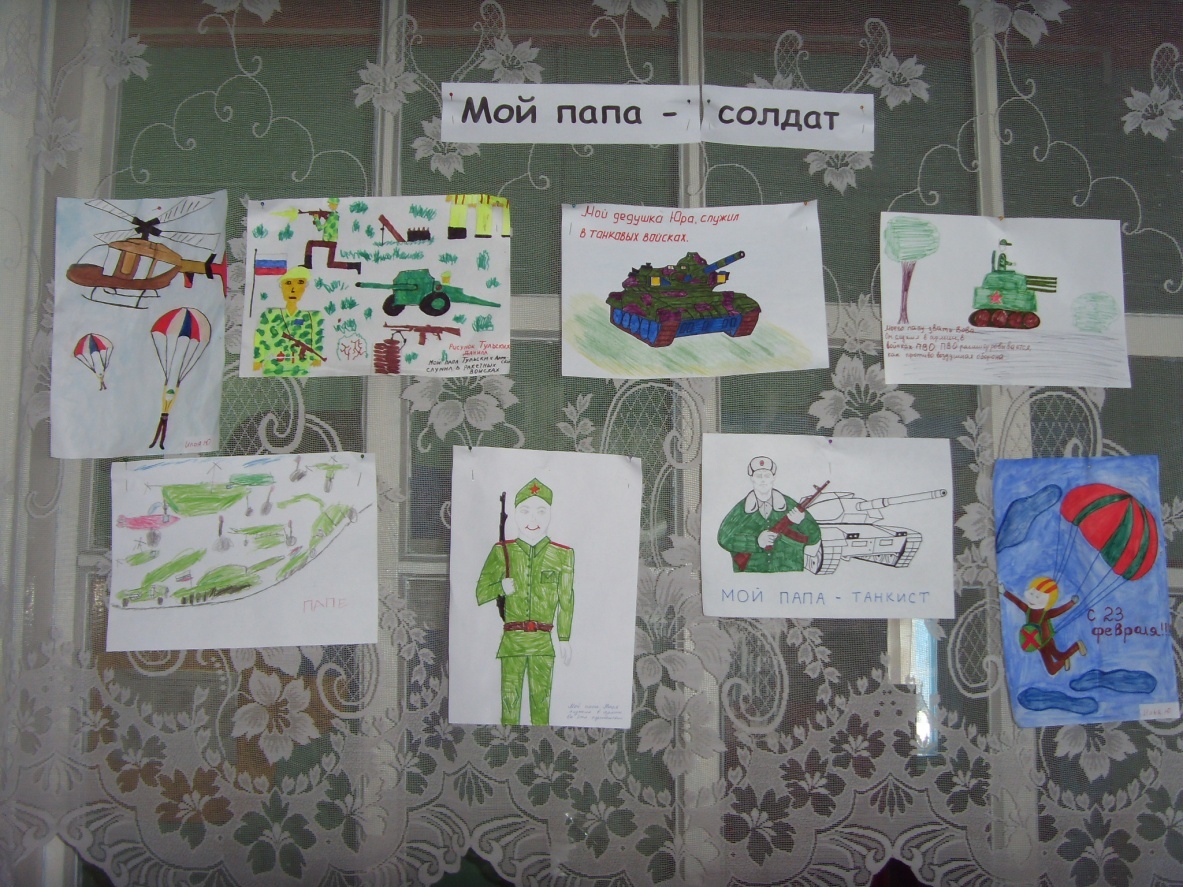 Спортивный праздник 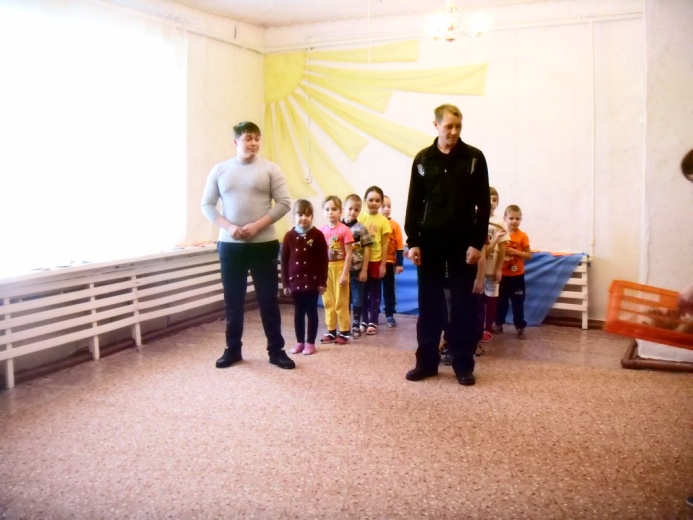 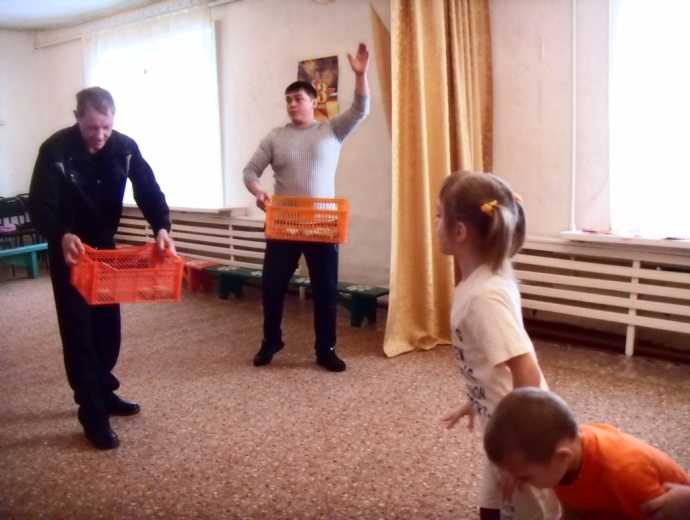 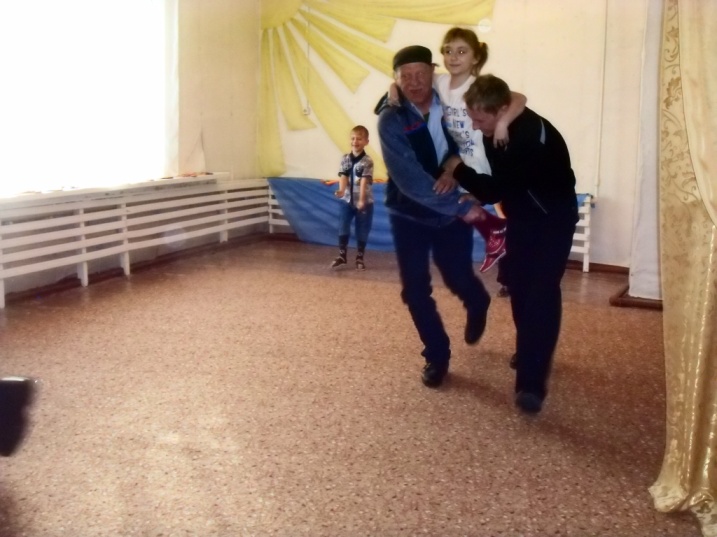 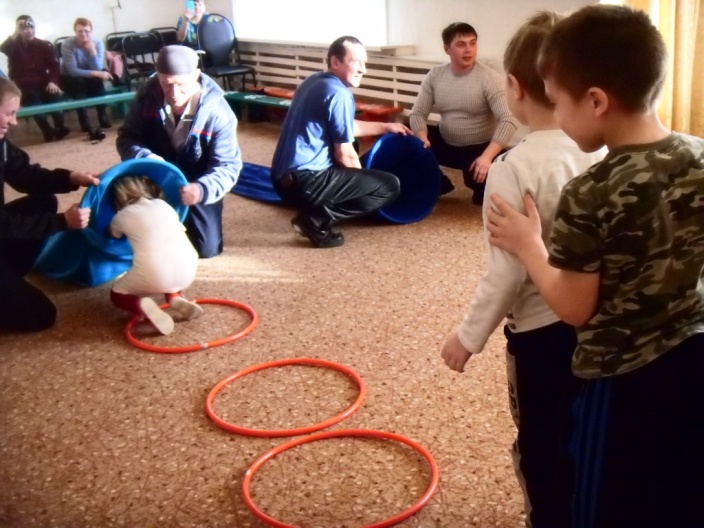 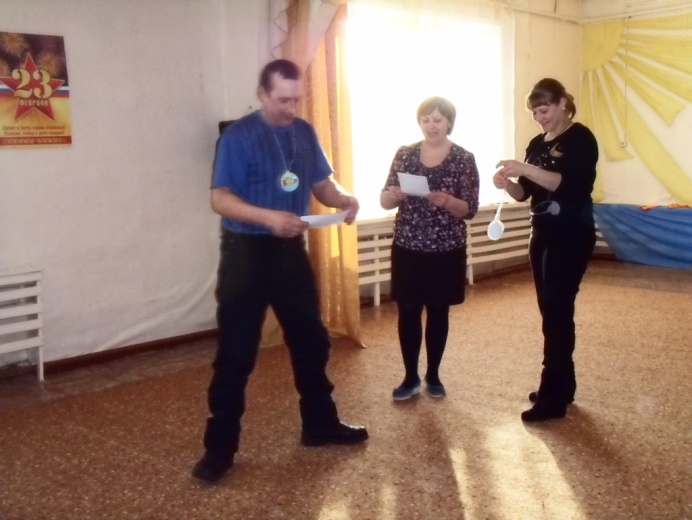 Образовательные областиФормы и методы работыВиды совместно взросло-детской деятельностиПодготовительный этапПодготовительный этапПодготовительный этап«Познавательное развитие» и «Речевое развитие»Беседы Беседы на темы «Чей папа служил в армии?», «Что значит быть военным?», «Чей праздник отмечается 23 февраля?»Основной этапОсновной этапОсновной этап«Познавательное развитиеБеседы, непосредственная образовательная, деятельностьПросмотр мультфильмовНОД «Солдаты армии родной»НОД « На суше, в воздухе, в море»Беседы «Праздник 23 февраля», Рода войск Российских армий».Рассматривание иллюстраций с изображением различных российских войск.Просмотр мультфильмов: «Каша из топора», «Сказка о солдате», «Горе не беда».«Социально-коммуникативное развитие»Дидактические игрыПодвижные игрыДидактические игры: «Род войск», «Найди лишний предмет», «Будь внимательным», «Чья эта военная форма».Подвижные игры: «Смелые ребята», «Перейти речку»«Художественно-эстетическое развитие»Рисование, лепка, аппликация, музыкаНОД: изготовление поздравительной открытки для папы «С Днём защитника Отечества!»НОД: лепка композиции «Пограничник с собакой»НОД: разучивание песни «Бравые солдаты»НОД: рисование на тему «Наша армия»Конкурс детских рисунков на тему «Мой папа солдат»«Речевое развитие»Беседы, чтение художественной литературыБеседы на темы: «Наши папы и дедушки- защитники Отечества», «Наши мальчики- будущие защитники Родины»Отгадывание загадок о солдатах и родах войск.Составление рассказов на тему «Где служил мой папа».Чтение рассказа С.Алексеева «Первый ночной таран».Знакомство со стихотворениями Э.Успенского «Страшная история», «Память».Разучивание пословиц и поговорок о силе, мужестве, доблести.«Физическое развитие»Подвижные игры, эстафетыЭстафеты: «Всадники», «Меткий стрелок», «Преодолей препятствие»Подвижная игра «Салют»Заключительный этапЗаключительный этапЗаключительный этапСпортивное мероприятиеСпортивный праздник с папами, посвящённый Дню защитника Отечества